Pamiętaj, cena to nie jedyne kryterium w zamówieniach publicznych!Najtańsza oferta tylko czasami oznacza najtaniej zrealizowane zamówienie. Co więcej, tylko sporadycznie gwarantuje, że pozyskane zamówienie będzie w pełni odpowiadało Twoim potrzebom.Wieloletnie starania instytucji centralnych oraz ustawowy obowiązek stosowania innych niż cena kryteriów oceny ofert zaczynają owocować. Statystyki pokazują, że coraz więcej zamawiających świadomie korzysta z samodzielnego definiowana kryteriów pozacenowych, odpowiadających ich konkretnym potrzebom i wymaganiom. Świadomość, że najtańsze tylko czasami równa się najkorzystniejsze to duża zmiana na polskim rynku zamówień publicznych. Bardzo długo zdominowany on był przez dyktat ceny, zbyt często kosztem jakości i racjonalności samej inwestycji.Przemyślane stosowanie przez zamawiających pozacenowych kryteriów oceny ofert to większa gwarancja zrealizowania zamówienia w zgodzie w potrzebami zamawiających, z zachowanie wysokiej jakości produktów i usług dostarczanych za publiczne pieniądze. Inne niż cena kryteria to także większa szansa na terminowe wykonanie zamówienia.Sięgnij po książkę „Pozacenowe kryteria oceny ofert” (stan prawny ma 2019 r.) i dowiedz się, jak korzystać z możliwości stwarzanych przez aktualne przepisy Prawa zamówień publicznych. Dowiedz się także, jak radzić sobie z sytuacjami, kiedy oferenci próbują „obchodzić” kryteria postępowania i jak weryfikować ich deklaracje.Książka „Pozacenowe kryteria oceny ofert” zawiera omówienie istotnych dla zamawiających wskazówek UZP wraz z przykładami ich praktycznego stosowania. Znajdują się w niej m.in. najważniejsze wnioski płynące z rekomendacji urzędu w zakresie kryteriów oceny na zamówienia:l usług projektowania i nadzoru inwestorskiego,l usług informatycznych i utrzymania czystości,l wykonania robót budowlanych,l dostawy sprzętu komputerowego. Ponadto w publikacji znajdują się informacje o m.in.:l - rozmowie kwalifikacyjnej jako kryterium pozacenowym (opinie UZP i orzecznictwo KIO),l - zasadzie dwustopniowej oceny ofert w ramach kryteriów (ważny wyrok TSUE!),l - stosowaniu ceny jako jedynego kryterium w postępowaniach prowadzonych przez spółkę ze 100% udziałem gminy,l - rekomendowanych kryteriach oceny ofert przy zakupie paliwa.Pamiętaj, że oferta z najniższą ceną nie zawsze gwarantuje najtańszą realizację zamówienia! Z pomocą tego opracowania dowiesz się, jak wybrać wykonawcę na podstawie innych ważnych kryteriów.Poradnik znajdziesz tutaj: https://fabrykawiedzy.com/pozacenowe-kryteria-oceny-ofert-broszura-dvd.html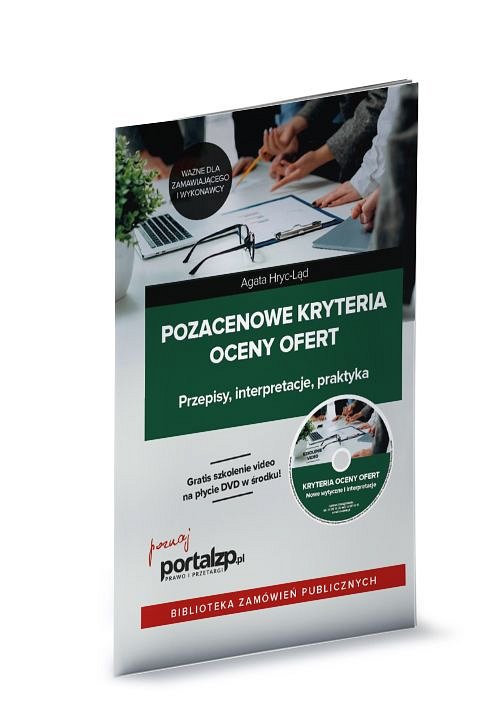 